審査の対象及び手続１　審査の対象令和３年度の一般会計及び特別会計（15会計※）※32ページ及び33ページ参照２　審査の手続地方自治法（以下「法」という。）第233条第２項及び大阪府監査基準第３条第１項第６号の規定に基づき、一般会計及び特別会計の歳入歳出決算書、歳入歳出決算事項別明細書、実質収支に関する調書及び財産に関する調書など提出された書類について審査した。なお、審査にあたっては、大阪府財政運営基本条例第25条第３項に基づき、大阪府財務諸表作成基準によって作成された財務諸表を参考とした。審査は、以下の手続によって実施した。(1)　決算計数の正確性を確認するため、財務会計システムによって作成された歳入額及び歳出額と歳入歳出決算書の照合を実施した。また、必要に応じ関係部局から説明を求めた。(2)　現金残高の実在性、収入額及び支出額の正確性を確認するため、例月現金出納検査時に現金残高、収入額及び支出額と指定金融機関の残高証明書との照合を実施した。(3)　予算執行手続、収入及び支出に係る事務並びに財産の取得、管理及び処分に関する手続が、関係法令に照らして適正に処理されているか、また、予算が合理的かつ効率的に執行されているかについては、監査において確認した。審査の結果１　審査の結果令和３年度の一般会計及び特別会計の決算について、上述の手続を実施した限りにおいて、決算計数は正確であり、現金残高、収入額及び支出額は指定金融機関の証明書と一致しているものと認めた。また、予算執行手続、収入及び支出に係る事務並びに財産の取得、管理及び処分に関する手続は、本庁財務監査によって検出された事項を除き、関係法令に照らして、おおむね適正に処理されているものと認めた。なお、本庁財務監査によって検出された事項については、「監査の結果」として令和４年９月26日に報告したとおりである。２　意見審査の結果に添えて、ここに意見を記載する。意見とは、決算審査の過程において発見された事項や課題を勘案し、大阪府の組織及び運営の合理化に資する事項等について、監査委員が必要と認めて記載したものである。　　また、府では平成23年度から新公会計制度を導入しており、決算審査の参考とした財務諸表については、別途「新公会計制度による財務諸表に関する監査委員の報告書」を作成している。なお、令和３年度決算は、前年度に引き続き、新型コロナウイルス感染症対策の影響が現れた。本件意見書においても次のとおり、新型コロナウイルス感染症の影響と思われるものに言及した。(1)　財政収支の状況について令和３年度は新型コロナウイルス感染症対策に伴い、決算規模が歳入、歳出とも拡大する中、一般会計及び特別会計の実質収支の合計は552億円となった。前年度に引き続き黒字ではあるが、対前年比では91億円の減少となった。また、地方公営企業会計等に係る収支を除いた普通会計ベースでの実質収支は313億円となり、前年度に引き続き黒字となったが、対前年比では37億円の減少となっている。また、令和３年度末の一般会計及び特別会計に関する府債残高は６兆2,741億円で、対前年比1,367億円増加し、その結果、府民１人当たり府債残高は714,745円と、対前年比17,534円の増加となった。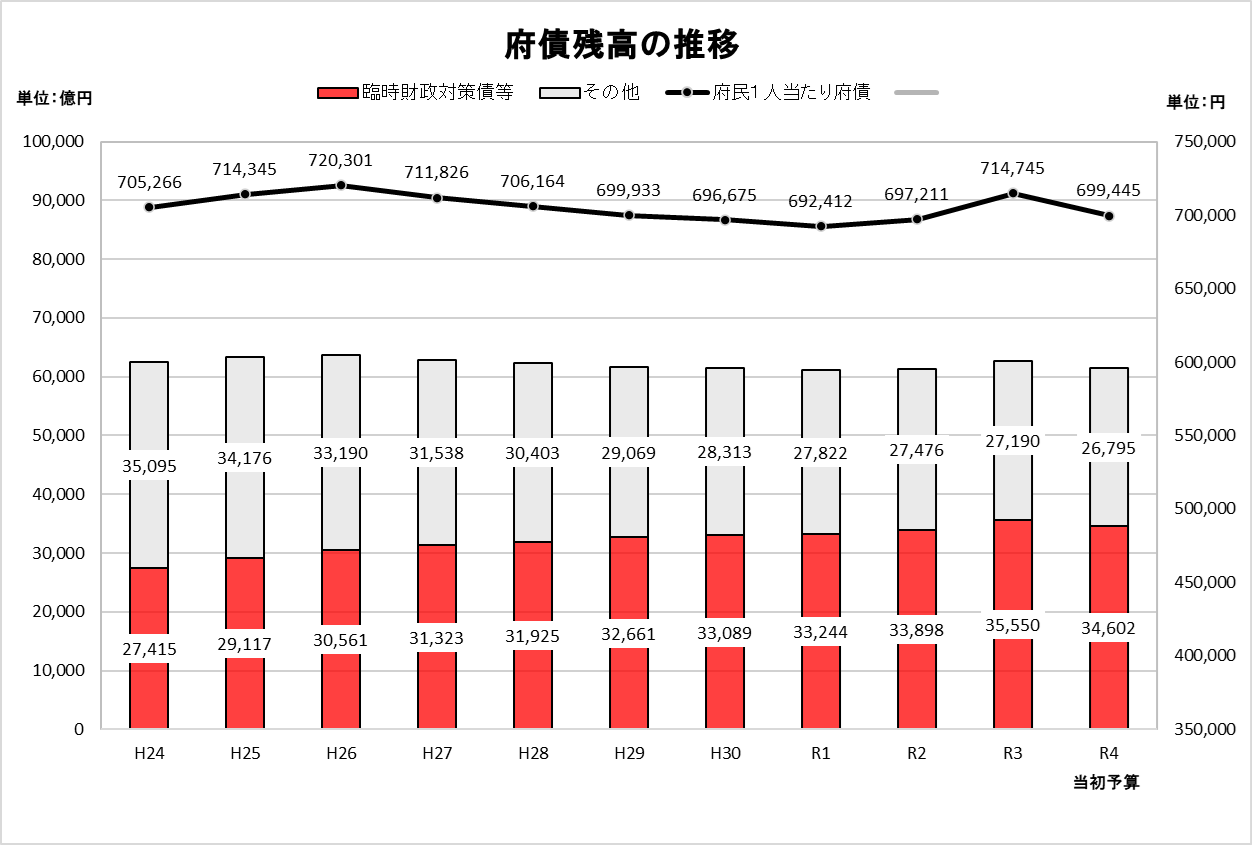 「普通会計決算見込みの概要」（各年度）、「財政のあらまし」（令和４年６月）、「府債の状況（令和３年度決算全会計ベース）」及び「大阪府推計人口」（令和４年４月１日現在）より作成※「臨時財政対策債等」は、臨時財政対策債、減税補塡債、臨時税収補塡債及び減収補塡債の残高の合計である。※ 平成24年度から令和３年度は決算額を、令和４年度は当初予算額をそれぞれ記載している。府は平成20年度に「財政再建プログラム（案）」を策定以降、「将来世代に負担を先送りしない」、「収入の範囲内で予算を組む」という基本方針のもと、持続可能な行財政構造への転換を進めてきた。平成27年２月には、それまでの改革の取組を継承・発展させつつ、「強い大阪」の実現をめざし、自律的な行財政マネジメントや新たな発想・視点からの行政展開を軸に、今後の府の行財政運営改革の基本方針を示すものとして、「行財政改革推進プラン（案）」を公表している。「行財政改革推進プラン（案）」では、引き続き事務事業の見直しをはじめ、歳出抑制及び歳入確保全般について、これまでの改革の視点と取組を継承しつつ、徹底した精査・見直しに取り組むとともに、さらなる歳入確保に努めること等により、収支不足額の縮減を図りつつ、毎年の税収動向や、地方財政対策などを見極めながら、予算編成を通じて的確に対応してきた。「行財政改革推進プラン（案）」は、平成29年度に終了し、平成30年度以降は「自律的で創造性を発揮する行財政運営体制の確立」に向けた改革の取組を継続するため、毎年度の府の取組をまとめた「大阪府行政経営の取組み」を公表している。また、府は、毎年、行財政運営に資するため、財政状況に関する中長期試算（以下「粗い試算」という。）を公表しており、過去２年間の粗い試算における収支不足額の試算結果は以下のとおりである。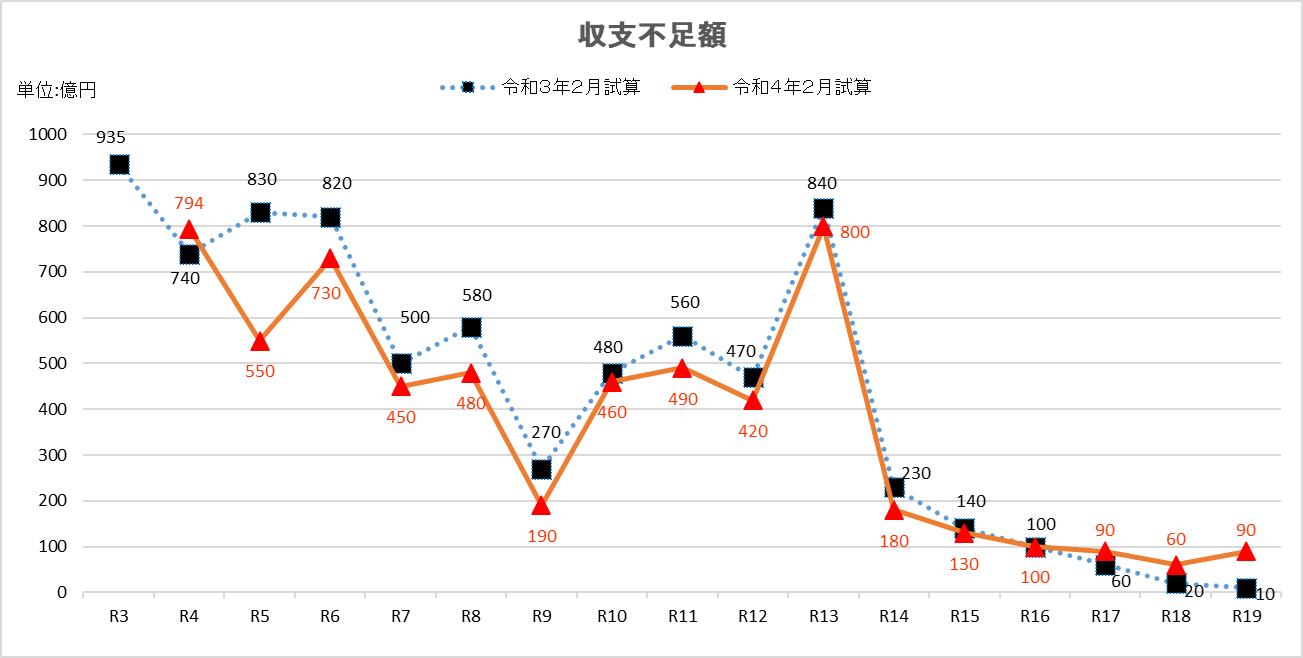 「財政状況に関する中長期試算〔粗い試算〕」（令和３年２月版、令和４年２月版）より作成上記グラフの通り、令和４年２月版の粗い試算における収支不足は、新型コロナウイルス感染症の影響下にあるものの、一部の業種に持ち直しの動きがみられ、全体として企業業績が改善し、税収見込みが増加するとともに、内閣府試算の経済成長率の上昇などにより、令和５年度以降の収支が前回の試算よりも改善している。一方で、令和17年度以降の収支は、前回試算と比べて悪化する試算結果となっている。【前回試算（令和３年度２月版）からの主な変動要因】「財政状況に関する中長期試算〔粗い試算〕」（令和４年２月版）を参考に作成(2)　財政上の課題について府の財政状況を踏まえ、中長期的な視点における財政上の課題を整理した。ア　財政調整基金への積立目標額の確保財政調整基金については、大阪府財政運営基本条例に基づき決算剰余金の２分の１を積み立てるとともに、税収の急減、災害等の発生等の将来リスクを想定し、令和12年度末時点の積立目標額を1,400億円と設定している。当該目標額に対する直近３か年の年度末残高及び令和４年度末残高の見込額は以下のとおりである。（単位：億円）「令和３年度普通会計決算見込みの概要」、「令和３年度大阪府一般会計特別会計歳入歳出決算書」、令和４年２月版「財政状況に関する中長期試算〔粗い試算〕」。なお、令和４年度末（見込）は、令和３年度末残高に令和３年度決算剰余金の２分の１の積立て並びに令和４年度当初予算及び令和４年度一般会計補正予算（第５号まで）を反映した見込み額である。令和３年度は令和２年度の決算剰余金331億円の２分の１などを積み立て、年度末時点の基金残高は3,679億円となった。また、令和４年度当初予算及び補正予算で総額1,812億円を取り崩すことが見込まれており、令和４年度末の当該基金残高見込額は2,001億円となる見込みである。なお、令和３年度の普通交付税のうち、国の地方財政計画における国税・地方税見込と府税等の実績との乖離により生じた増収分については、翌年度以降の普通交付税算定において是正されることなどから、令和３年度の歳入のうちから必要な額を財政調整基金に積み立て年度間の財政調整が行われるものであり、そのため、令和３年度末から令和５年度末の間の財政調整基金残高が一時的に増高することとなる。イ　減債基金の積立不足額の復元大阪府の過去の財政運営においては、多額の財源不足を補い、財政再建団体転落を避けるための手法として、減債基金等から借入れを実施した。（平成13年度から平成19年度の間に、減債基金から5,202億円の借入れ）そのため、減債基金残高が府の償還計画（積立ルール）に基づいて積み立てておくべき額に比べて不足し、平成21年度から減債基金への復元（返済）を実施している。直近３年間の減債基金の積立不足額は以下のとおりである。毎年度の「粗い試算」（毎年２月公表）では、令和６年度までに復元することを目標として、収支計画に反映しており確実に不足額は縮小している。（単位：億円）「財政状況に関する中長期試算〔粗い試算〕」（令和２年２月版、令和３年２月版、令和４年２月版）、「府債の状況（令和３年度決算全会計ベース）」より作成※１　うち、臨時財政対策債等176億円。※２　年度当初の減債基金の積立不足額は、以下の決算余剰金の積立による復元後の額となっている。令和元年度は決算余剰金で25億円を復元し年度末の減債基金の積立不足は△1,317億円となった。令和２年度は決算余剰金で144億円を復元し年度末の減債基金の積立不足は△909億円となった。令和３年度は決算余剰金で165億円を復元し年度末の減債基金の積立不足は△516億円となった。ウ　臨時財政対策債等の償還のための自主財源の確保臨時財政対策債等残高およびその償還のために確保すべき自主財源の額は、以下のとおりである。（単位：億円）「府債の状況（令和３年度決算全会計ベース）」より作成※単位未満は、四捨五入を原則としたため、内訳の計と合計が一致しない場合がある。臨時財政対策債等は、税や交付税の代替として発行した府債（臨時財政対策債、減税補塡債、臨時税収補塡債、減収補塡債）の合計であり、その元利償還金については、一部を除き後年度の普通交付税の基準財政需要額に全額算入される。一方、減収補塡債の発行額の一部など基準財政需要額の算入対象外となっている額については、償還のための自主財源を確保する必要があり、その額は令和３年度末では1,330億円となっている。前年度末と比べると65億円減少している。また、国の基準財政需要額算入における償還ペースと府の償還ペースには差があり、おおむね国の方が府の償還ペースに比べ早いため、既に交付税措置された額について、府債を償還する財源として減債基金に積み立てられずに他の目的で支出されており、償還のための自主財源を確保する必要がある。その額は令和３年度末では2,798億円となっている。前年度末と比べると34億円減少している。さらに、一般会計の過去における減債基金からの借入れによる当該基金の積立不足額については、償還のための自主財源を確保する必要があり、その額は令和３年度末では176億円となっている。前年度末と比べると134億円減少している。以上から、令和３年度末における臨時財政対策債等の償還のために確保すべき自主財源の額は4,303億円となり、前年度末と比べると233億円減少している。エ　実質公債費比率の推移及び将来試算実質公債費比率の推移は以下のとおりである。　　　　　大阪府HP「健全化判断比率等について」（注）実質公債費比率とは、財政健全化法に基づく指標で、標準的な財政規模に対する実質的な公債費相当額の占める割合の過去３年間の平均のこと。当該比率が25％以上になると「財政健全化団体」に、35％以上になると「財政再生団体」になる。なお、地方財政法上、当該比率が18％以上となると起債は許可制となり、公債費負担適正化計画の自主的策定が要請される（この計画を前提に起債が許可される。なお、35％以上の自治体については起債への制限がある。）令和３年度は12.2％と前年度と比べ1.5ポイント低くなり、地方財政法上、公債費負担適正化計画の自主的策定が要請され、起債も許可制とされる18％以上の水準を、昨年度に引き続き下回っている。また、実質公債費比率の将来試算について、令和３年２月版の「粗い試算」と令和４年２月版の「粗い試算」を比較すると、以下のとおりである。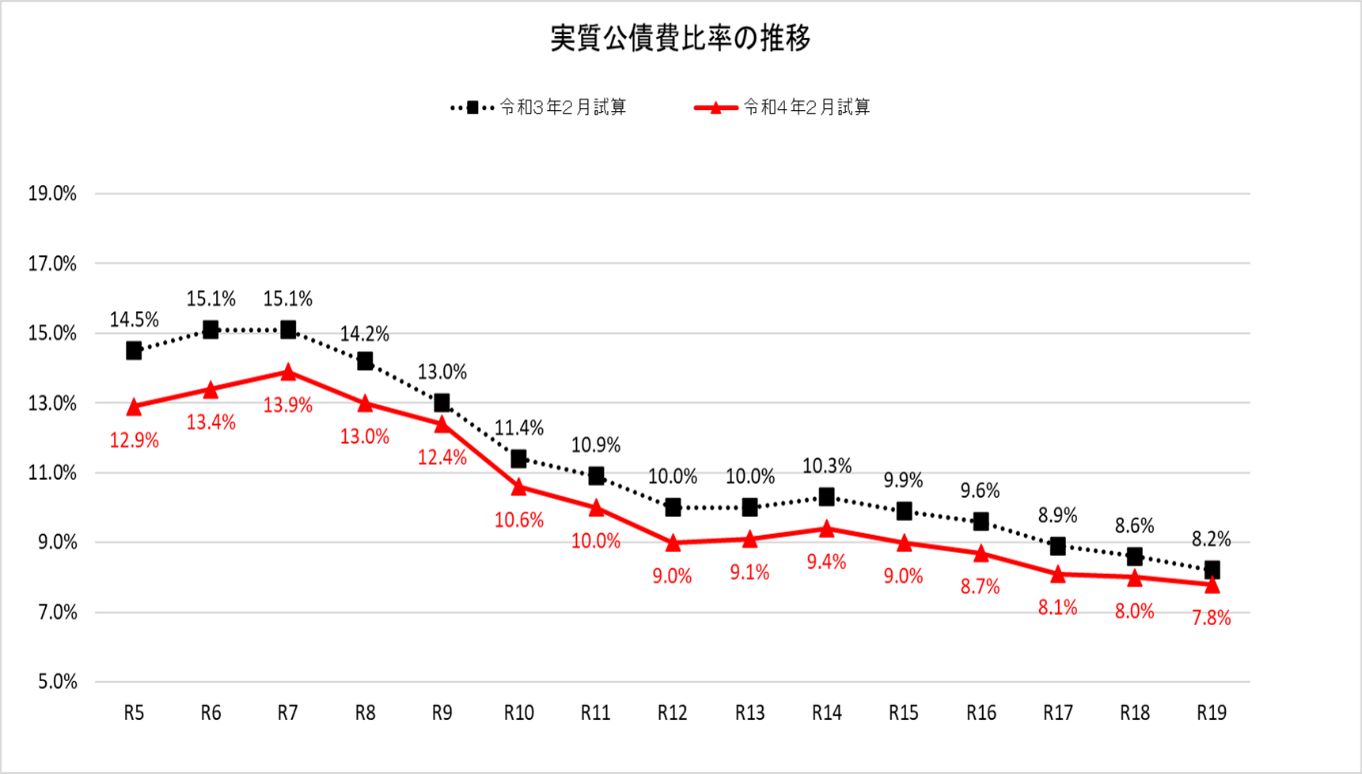 「財政状況に関する中長期試算〔粗い試算〕」（令和３年２月版、令和４年２月版）より作成令和４年２月版の粗い試算では、令和５年度以降も18％未満で推移する結果となった。推移の傾向は前回試算と同様である。なお、令和３年２月版及び令和４年２月版のそれぞれの粗い試算において示されている財政収支の推計を上記実質公債費比率の推移の算定期間（令和５年度～令和19年度）で除した両者の年平均額の差は以下のとおりである。				【令和５年度以降の年平均額】　　　　　　　　　　　　　　　　　 （単位：億円）（注）差引額が一致しないのは、端数整理の結果によるものである。
このように、本年２月の試算値は、前年同期試算に比べ財政環境が改善することを示しているが、この試算には不確定要素が多く含まれるため、引き続き、財政の健全化に取り組むことが必要である。なお、府税・特別法人事業譲与税（歳入）の増加は、一部の業種に持ち直しの動きがみられ、全体として企業業績が改善することなどを想定しているためである。(3)　過去の定期監査において確認した事項について　これまでの定期監査において確認した、以下のような府の財政に大きな影響を与える可能性がある事項については、監査上も引き続き注視するとともに、大阪府財政運営基本条例上、財政リスクを伴う事業については、適切な対応を要することが求められていることから、該当する案件については特に留意していくこととする。ア　まちづくり促進事業会計について　まちづくり促進事業会計（地方公営企業会計）は、地域整備事業会計において整備した産業用地について、定期借地方式により貸付け等を行うことを目的として平成15年４月に設置された。平成23年度まで、地域整備事業会計で整備した土地について定期借地契約を行う場合は、当該土地を地域整備事業会計からまちづくり促進事業会計に有償移管し、まちづくり促進事業会計では、その支払資金のための企業債を発行し、定期借地による貸付料収入をもって企業債の償還利息と運営経費を賄い、土地の売却をもって企業債の元本を償還していた。また、地域整備事業会計は、平成23年度末をもって一定の役割を終えたとして閉鎖され、当該会計における財産は一般会計に移行している。それに伴い、平成24年度からは、一般会計が引き継いだ土地で新たに定期借地を行う場合、一般会計からまちづくり促進事業会計へ土地の現物出資を行い、まちづくり促進事業会計において経理処理することとなった。なお、これまで地域整備事業会計で定期借地が行われていた阪南丘陵地区の住宅用地については、平成24年度からまちづくり促進事業会計で経理処理している。令和３年度末現在、一般会計から現物出資を受けた土地も含め、保有している土地の取得価額が897億4,900万円（減損損失控除後は872億9,200万円）であるのに対し、令和３年１月１日現在の相続税路線価等を基準に算出した評価額は546億700万円であり、351億4,200万円の含み損（＝企業債償還原資の不足）を抱えている。（次ページ【令和３年度末有形固定資産（土地）明細】参照。）府の令和４年２月版の「粗い試算」において、まちづくり促進事業会計は、「事業の進捗により発生する可能性があるリスクのうち、特に影響が大きいもの」とされており、当該事業の運営や経済の動向等に引き続き留意を要する。【令和３年度末有形固定資産（土地）明細】　　　　　　　　　　　　（単位：百万円）（注）数値は四捨五入しているため、合計と内訳が一致しないことがある。評価額は、令和３年１月１日現在の相続税路線価等を基準に算出したものとしている。「（参考）帳簿価額」欄は減損会計適用後の帳簿価額である。まちづくり促進事業会計が所有する固定資産（土地）には、まちづくり促進事業会計企業債発行分770億8,300万円と一般会計からの現物出資分102億900万円がある。イ　ファシリティマネジメントと粗い試算「大阪府ファシリティマネジメント基本方針」（平成27年11月）（以下「基本方針」という。）は、平成28年度～平成30年度の３か年度における長寿命化と総量最適化・有効活用の取組、中長期保全計画（案）の策定を踏まえ、平成31年２月に改訂された。改訂された基本方針では、令和２年度からの10年間に要する建物の更新・修繕等の費用について毎年約140億円（10年平均）の一般財源が必要であると推計し、その推計は平成31年２月版の「粗い試算」に計上されたところである。府は、今後も引き続き、府民が安全・安心に利用するという観点も踏まえ、庁舎、学校、警察施設など府有施設の予防保全の実行と総量最適化を含む活用方策の検討を計画的に進めることが必要である。なお、令和４年２月版の「粗い試算」においては、大阪・関西万博の大阪パビリオン出展関連費や、大阪市立高等学校一元化関連事業費を見込んだこと等によりさらに歳出の増加が見込まれている。ウ　府営住宅家賃等の滞納債権について府営住宅家賃等の滞納債権については、令和元年度の定期監査で確認した時点で、保証人に催告書の送付など支払意思の確認を行わないまま、主たる債務者の消滅時効期間の経過により、「債務者が当該債権につき消滅時効を援用する蓋然性が高い場合」「債務者の所在・財産ともに不明の場合」などに該当するとして、不納欠損で整理している等、適切な債権回収の認識及び取組が不十分な状況にあった。その後、令和２年度から新規滞納の抑制や滞納債権の回収に係る法的措置を含めた新たな取組みを実施し、令和２年度当初に有していた約49億円の滞納債権が同年度末には約45億円へと減少し、さらに、令和３年度末には約41億円へと減少するに至った。滞納債権は府の財政リスクであるとともに、適正に納付・返済している債務者との公平性・公正性を保つ意味合いからもその縮減は重要であり、引き続き積極的な取組みを進める必要がある。以上頁項　　目影　響　等２財政収支の状況について決算規模が歳入、歳出とも拡大４収支不足額の試算結果新型コロナウイルス感染症の影響下にあるものの、一部に持ち直しの動きが見られ税収見込みが増加するなど、前回の試算よりも改善15決算概況歳入額・歳出額が前年度に比べ増加19月別収支状況中小企業向け融資資金貸付金の支出等から収支が２月末までマイナスで推移22府税の状況落ち込んだ景気の持ち直しによる法人事業税の増加等26目的別歳出決算の状況商工労働費の構成比率の上昇（27.73％→34.70％）は、主に商工業振興費が増加したため28性質別歳出決算の状況前年度より補助費等が増加31翌年度繰越しの状況繰越しの主なものは新たなGoToトラベル事業費、大阪府営業時間短縮協力金支給事業費等70各会計合算財務諸表について（行政コスト計算書）「新公会計制度による財務諸表に関する監査委員の報告書」新型コロナウイルス感染症の関連で、収入では国庫支出金（行政費用充当）が大幅に増加し、費用では負担金・補助金・交付金等が大幅に増加75当年度の財務比率分析「新公会計制度による財務諸表に関する監査委員の報告書」府民一人当たり費用の増加等項目項目各年度の収支への影響額歳入府税新型コロナウイルス感染症の影響下にあるが、一部の業種に持ち直しの動きがみられ、全体として企業業績が改善していることから、令和４年度税収見込みが増加するとともに、内閣府試算の経済成長率の上昇などにより、税収見込みが増加230億円程度改善（令和８年度）～270億円程度悪化（令和19年度）※府税の増加により臨時財政対策債が減少し、後年度の交付税が減少歳入交付税等（臨時財政対策債等含む）府税の増加等により減少230億円程度改善（令和８年度）～270億円程度悪化（令和19年度）※府税の増加により臨時財政対策債が減少し、後年度の交付税が減少歳出人件費大阪市立高等学校一元化に伴う人員増等により増加130億円程度悪化（令和５、６年度）　　　～340億円程度悪化（令和19年度）歳出公債費内閣府試算を踏まえた金利の低下や、府税の増加による臨時財政対策債減の影響により減少170億円程度改善（令和６年度）　　　～790億円程度改善（令和19年度）※府税の増加により臨時財政対策債が減少し、後年度の公債費が減少歳出投資的経費一般施策経費大阪・関西万博の大阪パビリオン出展関連費や、大阪市立高等学校一元化関連事業費などにより増加250億円程度悪化（令和４年度）　　　～10億円程度改善（令和５年度）基金残高基金残高基金残高基金残高目標額令和元年度末令和２年度末令和３年度末令和４年度末（見込）令和12年度末1,5621,7063,6792,0011,400　令和２年度令和３年度令和４年度A年度当初の減債基金の積立不足額 ※２△1,317△909※１△516B当初予算で措置される積立額264228172C当初予算後の減債基金の積立不足額（A－B）※２△1,053△681△344令和元年度末令和２年度末令和３年度末臨時財政対策債等の残高臨時財政対策債等の残高33,24433,89835,550臨時財政対策債等の償還財源を自ら確保すべき額臨時財政対策債等の償還財源を自ら確保すべき額基準財政需要額算入対象外の金額1,3111,3941,330府と国の償還ペースの違いによる差2,9422,8322,798臨時財政対策債等に係る減債基金の積立不足額449310176合計4,7024,5364,303平成30年度令和元年度令和２年度令和３年度実質公債費比率の実績16.8％15.3％13.7％12.2％区分区分令和４年２月版年平均額令和３年２月版年平均額年平均額の差歳入府税・特別法人事業譲与税17,126.014,949.32,176.7歳入交付税等（臨時財政対策債等含む）3,599.35,526.0△ 1,926.7歳入一般歳入307.3316.7△ 9.3歳入特定財源12,297.312,920.0△ 622.7歳入歳入合計33,330.033,712.0△ 382.0歳出人件費6,975.36,732.7242.7歳出社会保障関係経費6,312.76,158.0154.7歳出公債費3,310.03,786.0△ 476.0歳出税関係歳出3,500.03,258.7241.3歳出投資的経費1,689.31,764.0△ 74.7歳出一般施策経費11,868.012,376.0△ 508.0歳出歳出合計33,655.334,075.3△ 420.0差引額（改善額）差引額（改善額）△325.3△363.338.0資産の種類資産の種類取得価額評価額評価差額（参考）帳簿価額二色の浜二色の浜9,4275,409△4,0189,427りんくうタウンりんくうタウン77,96247,698△30,26475,726阪南スカイタウン産業用地2,1401,302△8381,918阪南スカイタウン住宅用地221198△23221　　計89,74954,607△35,14287,292